SECTION A: SOLICITATION AND OFFER PAGEChief Procurement OfficerMeggan LaPorte, CPPO, MSW	Telephone: (602) 417-4538		Chief Procurement Officer	EMail: CCE-YH20-0002_Questions@azahcccs.gov	701 E. Jefferson, MD5700                                    Issue Date: August 4, 2021Phoenix, AZ 85034	LOCATION:	ARIZONA HEALTH CARE COST CONTAINMENT SYSTEM ADMINISTRATION (AHCCCS)Offerors are required to submit Proposals through the AHCCCS Secured File Transfer Protocol (SFTP) as delineated in CCE Section I, Exhibit F, SFTP Instructions.In accordance with A.R.S.  36-2906, which is incorporated herein by reference, competitive sealed Proposals will be received by AHCCCS in accordance with the instructions in this solicitation document until the time and date cited.  Proposals must be submitted in accordance with CCE Section H, Instructions to Offerors.Late Proposals shall not be considered. Persons with a disability may request a reasonable accommodation, such as a sign language interpreter, by contacting the Procurement Officer named above.  Requests should be made as early as possible to allow time to arrange the accommodation.  OFFERORS ARE STRONGLY ENCOURAGED TO CAREFULLY READ THE ENTIRE SOLICITATIONCERTIFICATIONBy signature in the Offer section above, the Offeror certifies:The submission of the offer did not involve collusion or other anti-competitive practices.The Offeror shall not discriminate against any employee or applicant for employment in violation of Federal Executive Order 11246, State Executive Order 2009-09 or A.R.S. §§ 41-1461 through 1465.The Offeror has not given, offered to give, nor intends to give at any time hereafter any economic opportunity, future employment, gift, loan, gratuity, special discount, trip, favor, or service to a public servant in connection with the submitted offer.  Failure to provide a valid signature affirming the stipulations required by this clause shall result in rejection of the offer.  Signing the offer with a false statement shall void the offer, any resulting contract and may be subject to legal remedies provided by law.The Offeror   __ __ is / __ __ is not   a small business with less than 100 employees or has gross revenues of $4 million or less.The Offeror is in compliance with A.R.S. § 18-132 when offering electronics or information technology products, services, or maintenance; andThe Offeror certifies that it is not debarred from, or otherwise prohibited from participating in any contract awarded by federal, state, or local government. 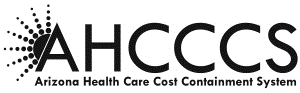 Notice of COMPETITIVE CONTRACT EXPANSIONSOLICITATION # YH20-0002Expansion of AHCCcS COMPLETE Care Contract YH19-0001 DESCRIPTION:expansion of AHCCCS COMPLETE CARE CONTRACT YH19-0001expansion of AHCCCS COMPLETE CARE CONTRACT YH19-0001expansion of AHCCCS COMPLETE CARE CONTRACT YH19-0001PROPOSAL DUE DATE:OCTOBER 4, 2021AT 3:00 P.M. ARIZONA TIMEAT 3:00 P.M. ARIZONA TIMEQUESTIONS CONCERNING THIS SOLICITATION SHALL BE SUBMITTED TO THE PROCUREMENT OFFICER NAMED ABOVE, IN WRITING, VIA EMAIL, AS SPECIFIED IN CCE SECTION H, INSTRUCTIONS TO OFFERORS.  QUESTIONS MUST BE SUBMITTED ON THE QUESTIONS AND RESPONSE TEMPLATE LOCATED IN THE COMPETITIVE CONTRACT EXPANSION (CCE) LIBRARY.  ANSWERS TO QUESTIONS WILL BE POSTED ON THE AHCCCS WEBSITE IN THE FORM OF A SOLICITATION AMENDMENT FOR THE BENEFIT OF ALL POTENTIAL OFFERORS.QUESTIONS CONCERNING THIS SOLICITATION SHALL BE SUBMITTED TO THE PROCUREMENT OFFICER NAMED ABOVE, IN WRITING, VIA EMAIL, AS SPECIFIED IN CCE SECTION H, INSTRUCTIONS TO OFFERORS.  QUESTIONS MUST BE SUBMITTED ON THE QUESTIONS AND RESPONSE TEMPLATE LOCATED IN THE COMPETITIVE CONTRACT EXPANSION (CCE) LIBRARY.  ANSWERS TO QUESTIONS WILL BE POSTED ON THE AHCCCS WEBSITE IN THE FORM OF A SOLICITATION AMENDMENT FOR THE BENEFIT OF ALL POTENTIAL OFFERORS.QUESTIONS CONCERNING THIS SOLICITATION SHALL BE SUBMITTED TO THE PROCUREMENT OFFICER NAMED ABOVE, IN WRITING, VIA EMAIL, AS SPECIFIED IN CCE SECTION H, INSTRUCTIONS TO OFFERORS.  QUESTIONS MUST BE SUBMITTED ON THE QUESTIONS AND RESPONSE TEMPLATE LOCATED IN THE COMPETITIVE CONTRACT EXPANSION (CCE) LIBRARY.  ANSWERS TO QUESTIONS WILL BE POSTED ON THE AHCCCS WEBSITE IN THE FORM OF A SOLICITATION AMENDMENT FOR THE BENEFIT OF ALL POTENTIAL OFFERORS.OFFEROFFEROFFEROFFEROFFEROFFEROFFEROFFEROFFERThe undersigned Offeror hereby agrees to provide all services in accordance with the terms and requirements stated herein, including all exhibits, amendments, and final Proposal revisions (if any).  Signature also certifies Small Business Status.  The undersigned Offeror hereby attests to its understanding that this Solicitation is an amendment to AHCCCS Complete Care Contract #YH19-0001 and the requirements of Contract #YH19-0001 apply in addition to those delineated in this Competitive Contracts Expansion #YH20-0002.The undersigned Offeror hereby agrees to provide all services in accordance with the terms and requirements stated herein, including all exhibits, amendments, and final Proposal revisions (if any).  Signature also certifies Small Business Status.  The undersigned Offeror hereby attests to its understanding that this Solicitation is an amendment to AHCCCS Complete Care Contract #YH19-0001 and the requirements of Contract #YH19-0001 apply in addition to those delineated in this Competitive Contracts Expansion #YH20-0002.The undersigned Offeror hereby agrees to provide all services in accordance with the terms and requirements stated herein, including all exhibits, amendments, and final Proposal revisions (if any).  Signature also certifies Small Business Status.  The undersigned Offeror hereby attests to its understanding that this Solicitation is an amendment to AHCCCS Complete Care Contract #YH19-0001 and the requirements of Contract #YH19-0001 apply in addition to those delineated in this Competitive Contracts Expansion #YH20-0002.The undersigned Offeror hereby agrees to provide all services in accordance with the terms and requirements stated herein, including all exhibits, amendments, and final Proposal revisions (if any).  Signature also certifies Small Business Status.  The undersigned Offeror hereby attests to its understanding that this Solicitation is an amendment to AHCCCS Complete Care Contract #YH19-0001 and the requirements of Contract #YH19-0001 apply in addition to those delineated in this Competitive Contracts Expansion #YH20-0002.The undersigned Offeror hereby agrees to provide all services in accordance with the terms and requirements stated herein, including all exhibits, amendments, and final Proposal revisions (if any).  Signature also certifies Small Business Status.  The undersigned Offeror hereby attests to its understanding that this Solicitation is an amendment to AHCCCS Complete Care Contract #YH19-0001 and the requirements of Contract #YH19-0001 apply in addition to those delineated in this Competitive Contracts Expansion #YH20-0002.The undersigned Offeror hereby agrees to provide all services in accordance with the terms and requirements stated herein, including all exhibits, amendments, and final Proposal revisions (if any).  Signature also certifies Small Business Status.  The undersigned Offeror hereby attests to its understanding that this Solicitation is an amendment to AHCCCS Complete Care Contract #YH19-0001 and the requirements of Contract #YH19-0001 apply in addition to those delineated in this Competitive Contracts Expansion #YH20-0002.The undersigned Offeror hereby agrees to provide all services in accordance with the terms and requirements stated herein, including all exhibits, amendments, and final Proposal revisions (if any).  Signature also certifies Small Business Status.  The undersigned Offeror hereby attests to its understanding that this Solicitation is an amendment to AHCCCS Complete Care Contract #YH19-0001 and the requirements of Contract #YH19-0001 apply in addition to those delineated in this Competitive Contracts Expansion #YH20-0002.The undersigned Offeror hereby agrees to provide all services in accordance with the terms and requirements stated herein, including all exhibits, amendments, and final Proposal revisions (if any).  Signature also certifies Small Business Status.  The undersigned Offeror hereby attests to its understanding that this Solicitation is an amendment to AHCCCS Complete Care Contract #YH19-0001 and the requirements of Contract #YH19-0001 apply in addition to those delineated in this Competitive Contracts Expansion #YH20-0002.The undersigned Offeror hereby agrees to provide all services in accordance with the terms and requirements stated herein, including all exhibits, amendments, and final Proposal revisions (if any).  Signature also certifies Small Business Status.  The undersigned Offeror hereby attests to its understanding that this Solicitation is an amendment to AHCCCS Complete Care Contract #YH19-0001 and the requirements of Contract #YH19-0001 apply in addition to those delineated in this Competitive Contracts Expansion #YH20-0002.Arizona Transaction (Sales) Privilege Tax License No.: Arizona Transaction (Sales) Privilege Tax License No.: Arizona Transaction (Sales) Privilege Tax License No.: Arizona Transaction (Sales) Privilege Tax License No.: For clarification of this Offer, contact:For clarification of this Offer, contact:For clarification of this Offer, contact:Name:Name:Federal Employer Identification No.:Federal Employer Identification No.:Federal Employer Identification No.:Federal Employer Identification No.:Title: Title: E-Mail Address:E-Mail Address:Phone: Phone: Company NameCompany NameCompany NameCompany NameCompany NameSignature of Person Authorized to Sign OfferSignature of Person Authorized to Sign OfferSignature of Person Authorized to Sign OfferAddressAddressAddressAddressAddressPrinted NamePrinted NamePrinted NameCityStateStateZipZipTitleTitleTitle